School term dates for maintained schools are set by Redbridge Council.   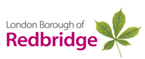 Autumn Term 2024Monday 2 September 2024 to Friday 20 December 2024Half term break - Monday 28 October 2024 to Friday 1 November 2024Spring Term 2025Monday 6 January 2025 to Friday 4 April 2025Half term break - Monday 17 February 2025 - Friday 21 February 2025Bank Holidays: 5th May, 26th MaySummer Term 2025Tuesday 22 April 2025 to Tuesday 22 July 2025Half term break - Monday 26 May 2025 to Friday 30 May 20255 Inset dates Days 1 & 2: Monday 2nd and Tuesday 3rd September 2024Day 3Day 4Day 5